KLASA: 112-10/16-01URBROJ: 2117/1-46-01-16-1Dubrovnik, 18. veljače 2016.Na temelju članka 107. Zakona o odgoji i obrazovanju u osnovnoj i srednjoj školi (Narodne novine broj 87/08, 86/2009, 92/10, 105/10, 90/2011,5/12, 16/2012,  86/12, 94/13, 152/14), Medicinska škola Dubrovnik, Baltazara Bogišića 10, Dubrovnik, raspisuje
N A T J E Č A Jza radno mjesto
1. spremač/ica – 40 sati tjedno, na određeno vrijeme (zamjena za bolovanje) - 1 izvršitelj/ica 
Uvjeti: Prema Zakonu o odgoju i obrazovanju u osnovnoj i srednjoj školi.
Na natječaj se mogu javiti osobe oba spola. 
Uz pisanu ponudu potrebno je priložiti: životopis, svjedodžbu o najvišem završenom stupnju obrazovanja, uvjerenje o nekažnjavanju (ne starije od 6 mjeseci), domovnicu i izvod iz matične knjige rođenih.
Prijave s dokazima o ispunjavanju uvjeta natječaja poslati na adresu:MEDICINSKA ŠKOLA DUBROVNIKBALTAZARA BOGIŠIĆA 1020000 DUBROVNIKNatječaj vrijedi od 18. veljače 2016. do 25. veljače 2016.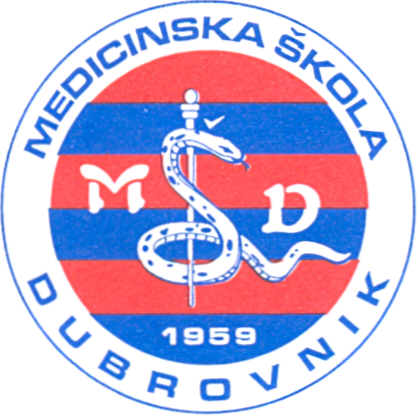 REPUBLIKA HRVATSKA Županija dubrovačko-neretvanska MEDICINSKA ŠKOLA DUBROVNIK p.p. 197, 20000 Dubrovnik, Baltazara Bogišića 10 tel/fax: 020/420-504, tel/fax: 421-806, tel: 412-460 e-mail: tajnistvo@dumed.hr IBAN: 7424840081101387554OIB:97070542319 MB: 0408263